Результат интеллектуальной деятельности в виде секрета производства (ноу-хау)Методика расчёта Индекса человеческого потенциаларазработан в рамках НАУЧНО - ИССЛЕДОВАТЕЛЬСКОЙ РАБОТЫ по теме: «ИНДЕКС РАЗВИТИЯ ЧЕЛОВЕЧЕСКОГО ПОТЕНЦИАЛА КАК ИНСТРУМЕНТ УПРАВЛЕНИЯ СОЦИАЛЬНО-ЭКОНОМИЧЕСКОЙ ПОЛИТИКОЙ В СУБЪЕКТАХ РОССИЙСКОЙ ФЕДЕРАЦИИ» в рамках Конкурса научно-исследовательских работ среди обучающихся Финансового университета на 2020-2021 гг.Сведения об авторах:Селезнёв Павел Сергеевич, д.полит.н., доцент, первый заместитель декана Факультета социальных наук и массовых коммуникаций.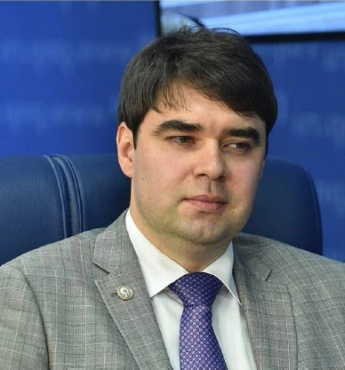 Контакты: +7(926) 321-31-23 PSeleznev@fa.ruКашин Егор Алексеевич, студент 3-его курса Факультета социальных наук и массовых коммуникаций.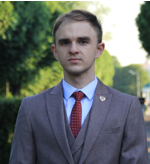 Контакты:+7(902)356-09-06egork136@yandex.ruГригоренко Игорь Анатольевич, студент 3-его курса Факультета социальных наук и массовых коммуникаций.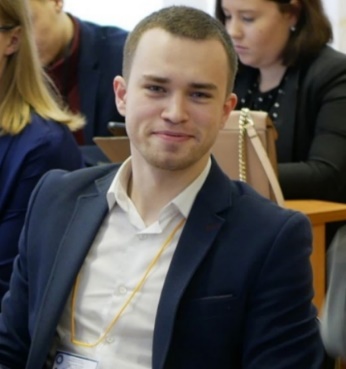 Контакты:+7(962)446-61-27griigowork@gmail.comРЕКЛАМНО-ТЕХНИЧЕСКОЕ ОПИСАНИЕИнформация о технологии и научном (научно-техническом) заделе: РИД представляет собой методику расчёта индекса расчета индекса человеческого потенциала.Данная методика позволяет анализировать состояние человеческого потенциала в Российской Федерации и субъекте РФ. Эта информация упрощает поиск слабых сторон в развитии человеческого потенциала, дает возможность сосредоточить ресурсы для решения острых проблем. Также исследователи и ученые могут использовать данную методику и её результаты в своих работах. РИД подготовлен в рамках научно-исследовательской работы по теме: «Индекс развития человеческого потенциала как инструмент управления социально-экономической политикой в субъектах Российской Федерации», в рамках Конкурса научно-исследовательских работ среди обучающихся Финансового университета на 2020-2021 гг.Степень готовности к внедрению инновационного проекта: заявленная методика может использоваться в рамках изучения развития человеческого потенциала, имеется расчет данного индекса за период 2000-2019 гг.Новизна технологии, отличие от аналогов: данный индекс учитывает множество переменных, которые более точно выявляют особенности развития человеческого потенциала. Технологические преимущества (технические или другие потребительские свойства): предложенная методика позволяет использовать и быстро обрабатывать открытые статистические данные, изучать динамику с целью выявления сильных и слабых сторон.Экономические преимущества: данная методика позволяет выявлять сильные перекосы в развитии человеческого потенциала и направлять средства на их устранение, что позволяет снизить издержки социальной политики, а также повысить её эффективность.Область возможного использования: в органах власть любого уровня может использоваться данная методика для повышения эффективности проводимой социальной политики, также в научных и исследовательских организациях с целью дальнейшей разработки категории «человеческий потенциал».Сопутствующие полезные эффекты: Эффект для органов государственной власти заключается в том, что организация получает дополнительные преимущества за счет возможности:- отслеживать динамику изменения показателей индекса и соотносить её с проводимой государственным органом политикой;- повышать эффективность за счет концентрации на слабых сторонах развития человеческого потенциала.Эффект для исследовательских и научных организаций заключается в том, что организация получает дополнительные преимущества за счет возможности:- использовать предложенную методику для исследования человеческого потенциала или категорий, связанных с ним.